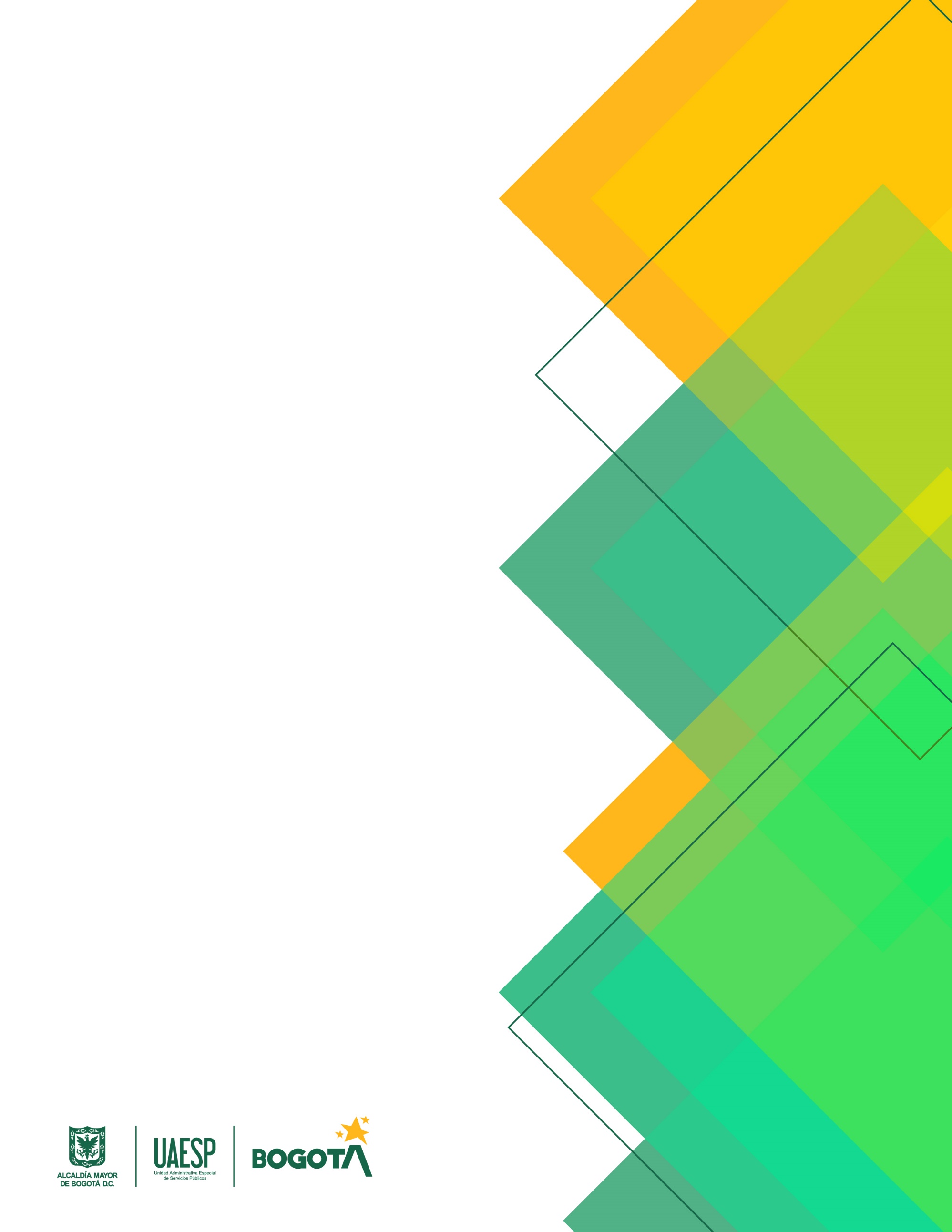 DIAGNÓSTICO DE RENDICIÓN DE CUENTASUnidad Administrativa Especial de Servicios Públicos –UAESP(Mes –año)XXXXXDirectora GeneralXXXXJefe Oficina Asesora de PlaneaciónSubdirectores y jefes de OficinaXXXXXX, Subdirector (a) de Servicios Funerarios y Alumbrado PúblicoXXXXXX, Subdirector (a) de Administrativa y Financiera XXXXXX, Subdirector (a) de Asuntos Legales XXXXXX, Subdirector (a) de Disposición FinalXXXXXX, Subdirector (a) de AprovechamientoXXXXXX, Subdirector (a) de Recolección, Barrido y LimpiezaXXXXXX, Jefe de Oficina Asesora de ComunicacionesXXXXXXX, Jefe de Oficina TICXXXXXXX, Jefe de Oficina de Control InternoEquipo de trabajoNombre, DependenciaINTRODUCCIÓNEspecifique el marco general o contexto del documentoOBJETIVOSOBJETIVO GENERALEstablezca el objetivo global del diagnóstico el cual debe ser medible OBJETIVOS ESPECÍFICOSMedibles y alcanzable en un periodo de tiempoMARCO NORMATIVOAplicar para este punto lo establecido en el instructivo DES-IN-01 Elaboración, actualización y control de la información documentada del SIGFUENTE: Construcción propia XXXX, UAESPMETODOLOGÍA PARA EL DIAGNÓSTICO DE RENDICIÓN DE CUENTASExplicar la metodología utilizada y los documentos que soportan la información DIAGNÓSTICOColocar un párrafo introductorio y reportar información a:Recursos institucionales para la Rendición de CuentasResultados de Medición de Desempeño Institucional: Tomar esta herramienta, y entregar información sobre la gestión realizada y el porcentaje obtenido en las siguientes dimensiones:Resultados generales del Índice de Desempeño institucional Dimensiones de gestión y desempeño – Gestión para resultadosPolítica de participación ciudadana en la gestión públicaCon relación a cada una de las dimensiones se debe reportar información tanto cuantitativa como cualitativa y mostrar a través de una imagen el resultado obtenido. Se coloca algunas imágenes a modo de ejemplo: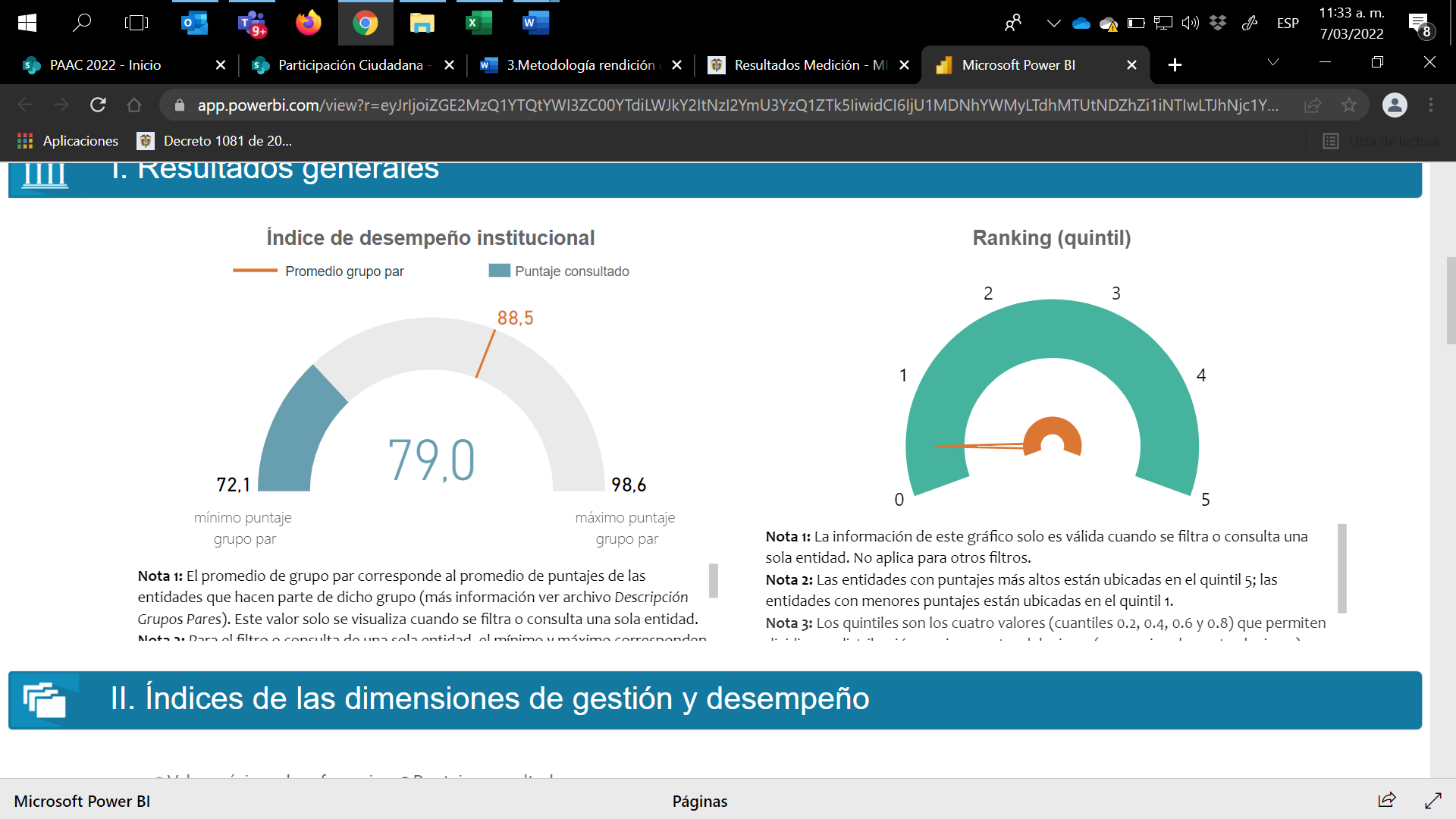 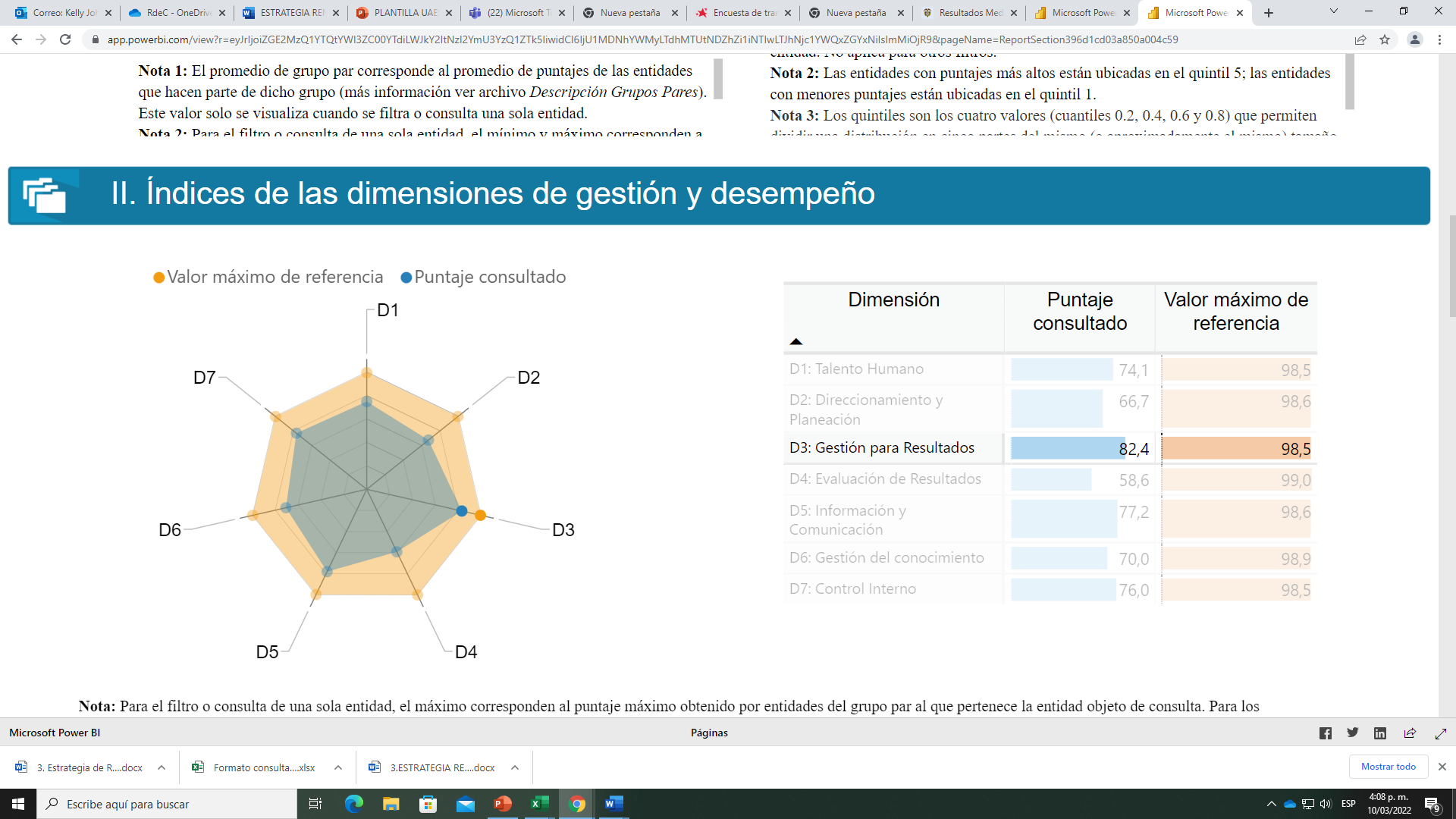 Resultados de la Consulta Ciudadana: Hacer un párrafo que indique la información más relevante tomada del Informe de Consultas Ciudadanas, identificar qué información es importante mencionar en este diagnóstico.Temas de mayor interés para la ciudadanía: Entregar información de cuáles fueron los temas más relevantes para la ciudadanía a través de las diferentes herramientas utilizadas: consultas ciudadanas, información de servicio al ciudadano, la información tratada en las sesiones de las JAL, entre los principales.  Autodiagnóstico de Rendición de Cuentas -MIPGResultados obtenidos sobre la herramienta ofimática de autodiagnóstico incluida en el MIPG, con el fin de tener información detallada sobre el estado de la implementación de la política de participación ciudadana en los temas propios de la Rendición de Cuentas.Actividades de control socialInformación sobre los ejercicios de control social realizados MATRIZ DOFAGenerar un párrafo introductorio sobre la relevancia de identificar las lecciones aprendidas del proceso de Rendición de cuentas y sobre la información que se va a reportar en la tabla.La matriz DOFA debe contener por cada uno de sus componentes la descripción sucinta de las actividades más relevantes y que tengan mayor impactoCONCLUSIONESSe deben colocar entre 3 y 4 conclusiones ANEXOSEnumerar el orden alfabético los anexos que se relacionanCONCLUSIONES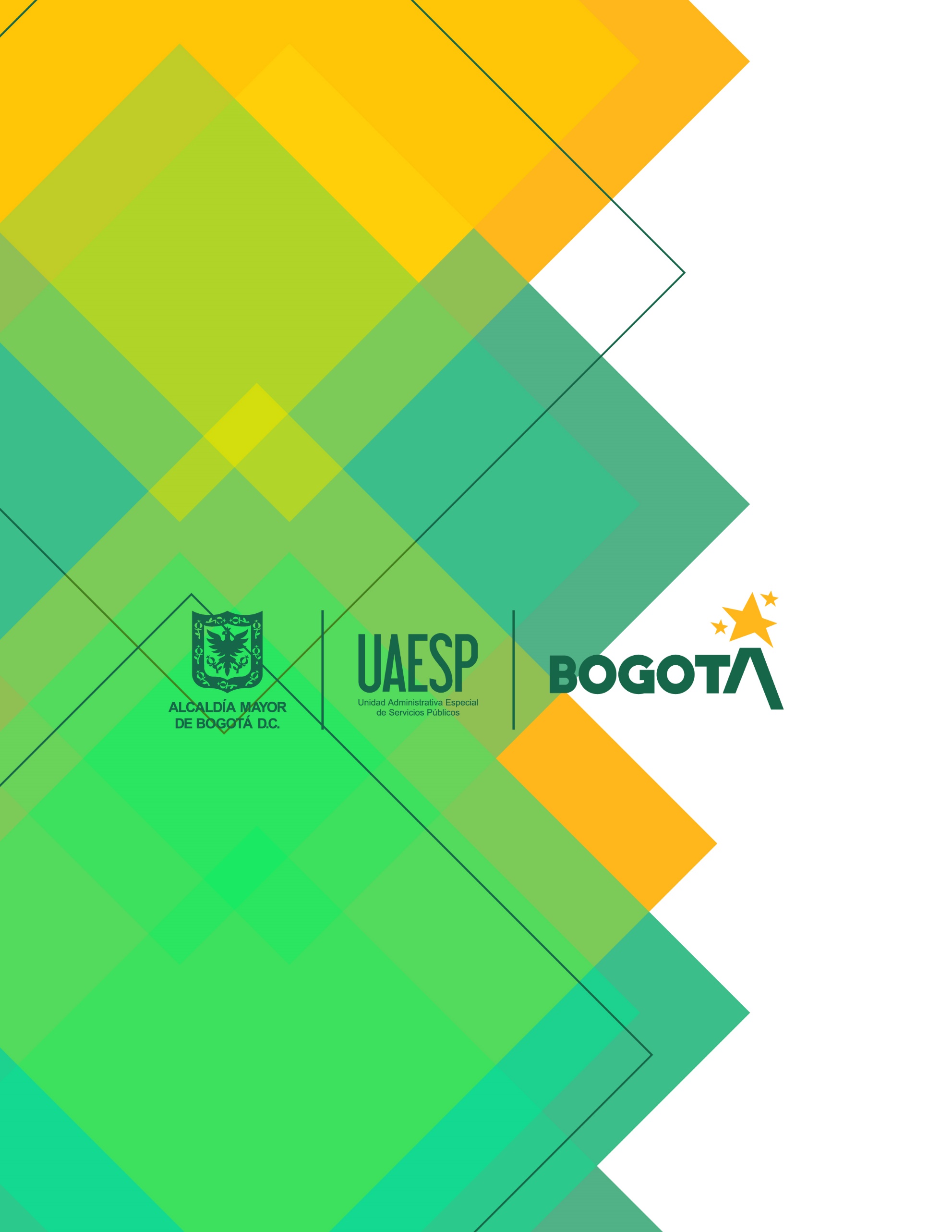 ORDENNORMAAÑOEPIGRAFEFORTALEZASOPORTUNIDADDEBILIDADESAMENAZAS